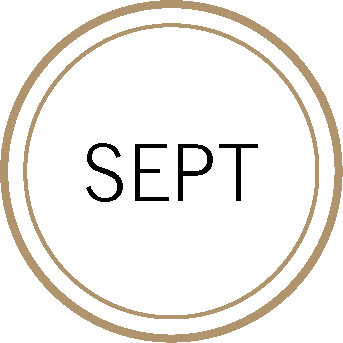 STARTERSHUDSON VALLEY FOIE GRAS TERRINE*   25pickled strawberries, pear compote, toasted briocheBABY FARMS SPRING GREENS   18snow peas, lambrusco vinaigrette, easter egg radishMARINATED HEIRLOOM TOMATOES   18peaches, arugula, opal basil, elderflower dressingWARM GOAT CHEESE SALAD   19caramelized baby beets, bacon, lollipop kale, balsamic vinaigretteMARKET OYSTERS*   19 half   |   36 dozenshallot-banyuls mignonetteYELLOWFIN TUNA CRUDO*   27meyer lemon dressing, radish, charred green asparagusARUGULA VELOUTÉ   17guanciale, rosemary oil, sourdough croutonsLIGHTLY SMOKED ORA KING SALMON* 24   horseradish foam, crème fraîche, cucumber, salmon roeEGG IMPERIAL +AMERICAN STURGEON CAVIAR*   27creamed spinach, smoked salmon, potatoSOFT RAMP DUMPLING   23marinated cabbage salad, parmigiano-reggiano, brown butterCHIVE CAVATELLI   28  |  38slow cooked spanish octopus, pickled ramps, fava beans, smoked cherry tomatoesRICOTTA GNUDI   28  |  38sautéed oregon morels, melted leeks, parmigiano reggianoENTRÉESWHOLE DOVER SOLE MEUNIÈRE*   65 baby spinach, boston lettuce salad, parsley potatoes, lemon butterKING SALMON*   35 slightly smoked red beets, english pea purée, riesling sauceCRISPY WILD STRIPED SEA BASS*   39 tomato broth, minted english peas, fava beans, basil oilSEARED DIVER SCALLOPS*   38 saffron, japanese cauliflower, herb oil, italian hazelnutsGRILLED VEGETABLE TERRINE   31 tomato chutney, polenta, zucchini crumbleCARAMELIZED SONOMA CHICKEN   33 creamed spinach, yellow foot chanterelles, fava beans, pickled ninja radishROASTED COLORADO LAMB LOIN*   52spring bean cassoulet, grilled asparagus,smoked eggplant, amalfi lemonPRIME BEEF TENDERLOIN*   52summer corn purée, madagascar green peppercorns, foie gras, cognac sauceHERB CRUSTED DUCK BREAST*   48sautéed chanterelles, spring onion, mushroom crêpes, lingonberry relishWAGYU BEEF CHEEK “GOULASH”   38quark spätzle, red bell pepper compoteAUREOLE BURGER*   25applewood smoked bacon, aged cheddar, red onion,pickled ramp dressing + side of french friesSIDESFRENCH FRIES   8SUMMER SQUASH   10toasted marcona almonds, olive oilSAUTÉED GOLDEN BUTTER BALL POTATOES   9parsley, garlic    JUMBO GREEN ASPARAGUS   10sauce béarnaise